Name _______________________________________ Datum ____________________ Klasse ____________Klassenzimmer Redemittel und Befehle ÜbungKategorisieren: With your group members, categorize each group by giving it an appropriate label. An appropriate label consists of one or two words that summarize and connect the items in each group. Bilder: Was passt zusammen? Using the Klassenzimmer Redemittel phrases as a word box, write one phrase under each picture that best describes the picture.  _____________________________________________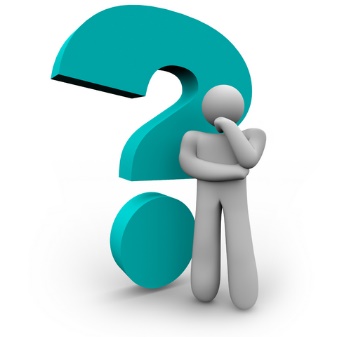  _____________________________________________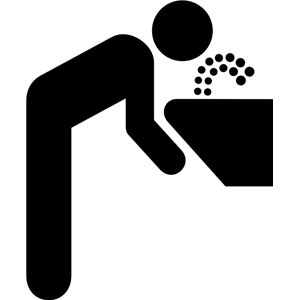  ______________________________________________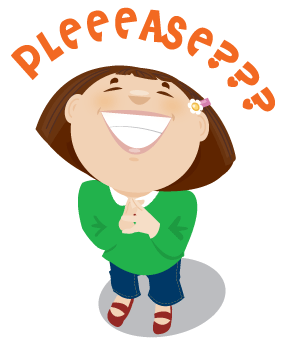  _________________________________________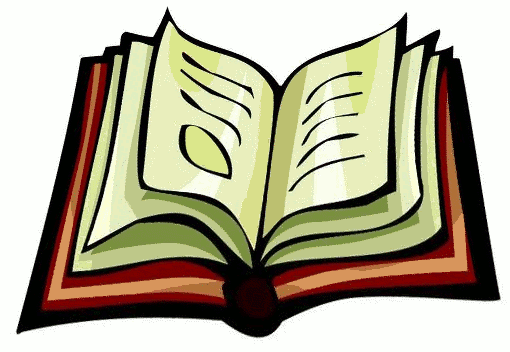  ____________________________________________________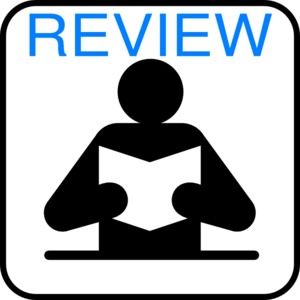  ______________________________________________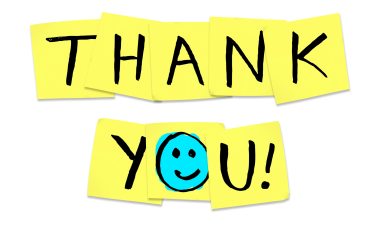  ________________________________________________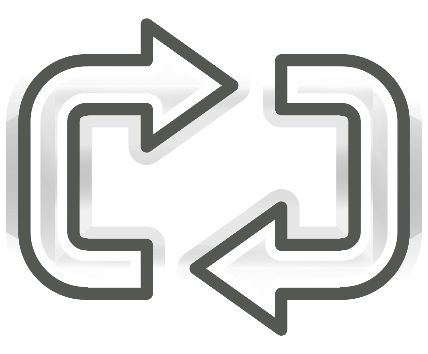  _____________________________________________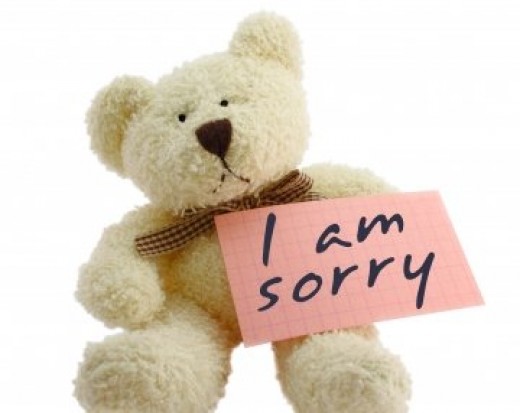  _____________________________________________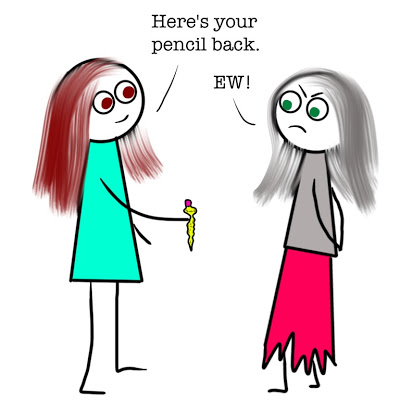 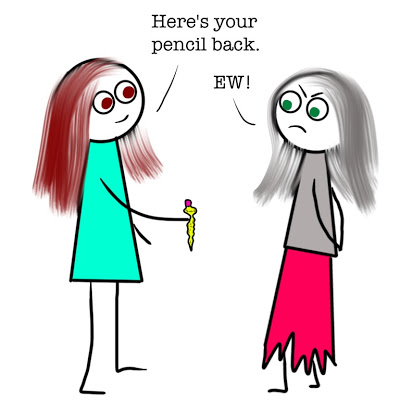  ______________________________________________________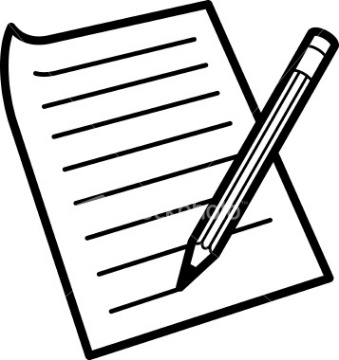  _________________________________________________________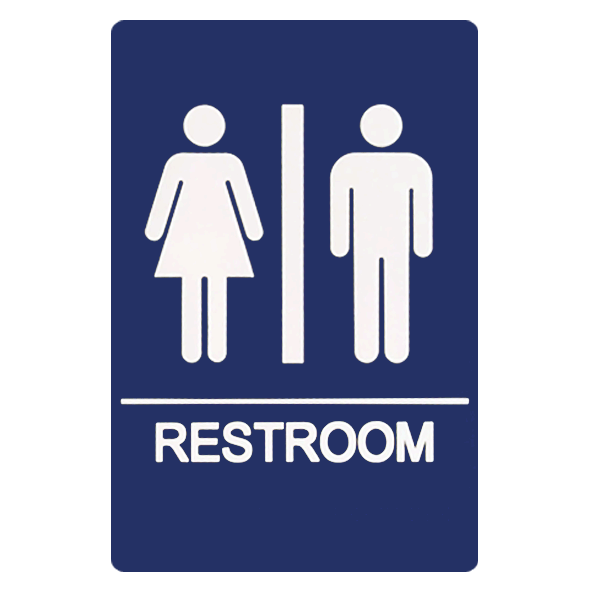 Öffnet eure Bücher auf Seite….. Wiederholen bitte! Passt auf! Seid ruhig! Setzt euch!Steht auf! Nehmt ein Stück Papier / einen Bleistift / einen Kuli.Danke / danke schön / danke sehr Vielen dank! Bitte! Bitte / bitte schön / bitte sehr / gern geschehen! Es tut mir Leid. zum Beispiel Rückblick Ich habe eine Frage! Wie sagt man ….. auf Deutsch? Was bedeutet….? Was ist das? Darf ich bitte zur Toilette gehen? Darf ich bitte einen Schluck Wasser trinken? Darf ich mir bitte einen Bleistift leihen? 